Интегрированная олимпиада 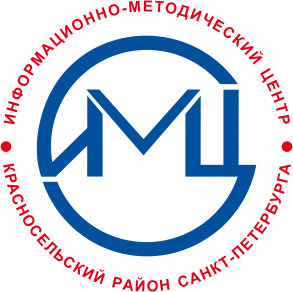 для учащихся 3 классов образовательных учреждений Красносельского района Санкт-Петербурга 2021-2022 учебный годРайонный тур                                                                       КОД УЧАСТНИКАПамятка участника: Вся работа выполняется ручкой.При выполнении работы нельзя пользоваться учебниками, рабочими тетрадями, справочниками, калькулятором, телефоном.Для экономии времени пропускай задание, которое не удаётся выполнить сразу и переходи к следующему. Постарайся выполнить как можно больше заданий.При необходимости можно пользоваться черновиком. Записи в черновике проверяться и оцениваться не будут.Если сомневаешься в ответе, но другого нет, все равно запиши свой вариант.Если ты хочешь изменить ответ, то зачеркни его и запиши рядом новый.Обязательно проверь работу.                                                                       Желаем успеха!Русский языкКакой частью речи являются выделенные слова?  Обозначь.Медведь в лесу, не зная правил,Однажды мотоциклом правил.«Слова-близнецы». Запиши другое значение слова.Пеночка - птица - ___________________ Овсянка –каша -  ___________________Норка – животное - _________________Ключ – источник - __________________ Найди закономерность построения слов и допиши одно слово в каждый ряд.А) молоко - колесо – сода - ____________________Б) посуда – способ – топоры - __________________Составь два предложения с данными словами: очи, мотыга.____________________________________________________________________________________________________________________________________________________________________________________________________________________________________________________________________________________Литературное чтениеУзнай  жанр произведения  по определению.Краткий  иносказательный, нравоучительный рассказ, стихотворение - _________________.Приведи пример (укажи название и фамилию автора):________________________________________________________________________________________________Назови автора фразеологизма и название произведения, из которого
она вошла в язык: «А воз и ныне там»__________________________________________________________________Соедини имена поэтов с фамилиямиТютчев                                    а) Афанасий АфанасьевичНикитин                                 б) Иван ЗахаровичСуриков                                  в) Федор ИвановичФет                                          г) Иван СаввичРаспредели устаревшие слова по тематическим группам.Слова: кулебяка, кафтан, лохань, душегрейка, ботвинья, крынка.МатематикаРасставь знаки арифметических действий и скобки так, чтобы равенства стали верными.6 = 4  4  4  49 = 4  4  4  410 = 4  4  4  4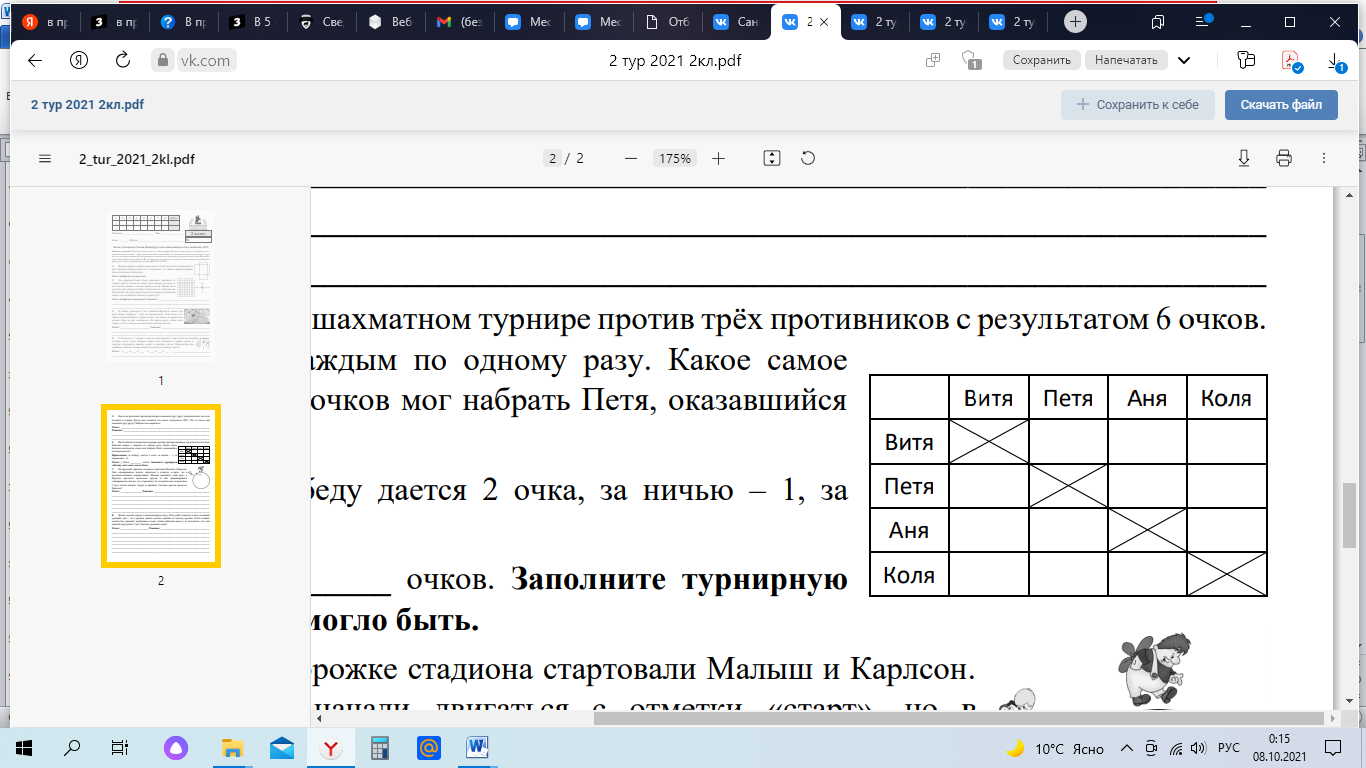 Витя победил в шахматном турнире против трёх противников с результатом 6 очков. Каждый сыграл с каждым по одному разу. Какое самое большое количество очков мог набрать Петя, оказавшийся на втором месте?Примечание: за победу дается 2 очка, за ничью – 1, за поражение – 0.Ответ: у Пети _________ очков. Заполните турнирную таблицу, как такое могло быть.Три сестры нашли 47 грибов. Когда одна сестра отдала подруге 6 маслят, другая - 2 подберёзовика, третья - 3 белых гриба, то у каждой из них осталось равное количество грибов. Сколько грибов нашла каждая сестра?Решение: _______________________________________________________________________________________________________________________________________________________________________________________________________________________________________________________________________________________________________________________________________________________________________________________________________________________________________________________________________________________________________________Ответ:__________________________________________________________________Раздели фигуру по линиям сторон шестиугольников на три равные по форме и размеру части.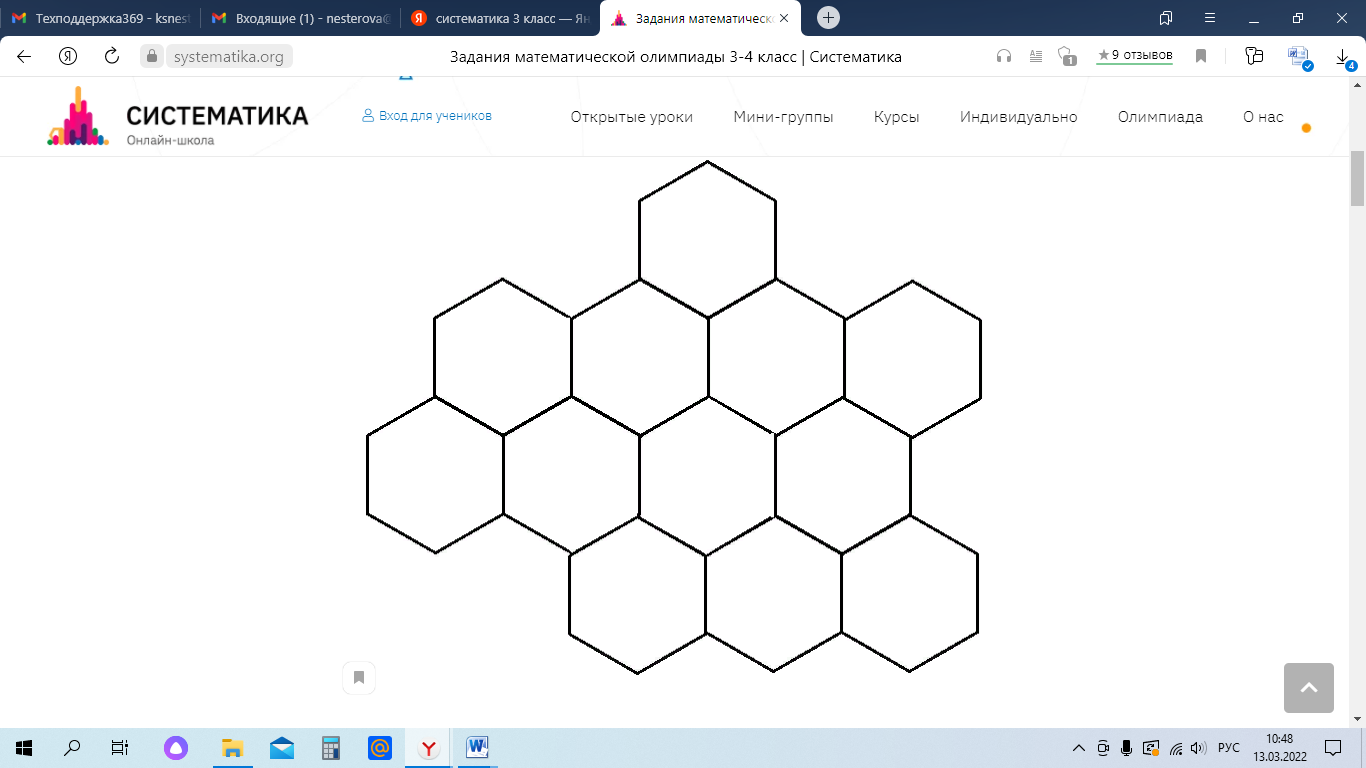 Игрек зашифровал 5 слов и записал их на карточках. Одинаковые буквы он записал одинаковыми цифрами. Монстрики поменяли местами некоторые шифровки и стёрли одно слово.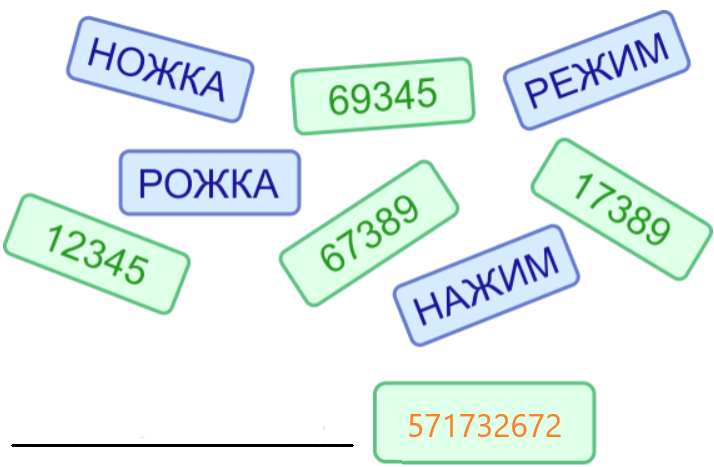 Окружающий мир Подумай, верны ли следующие утверждения. Те предложения, с которыми ты  согласен, обозначь знаком «+», с которыми не согласен  «-». Чем примечательны эти дни? Запиши.23 сентября__________________________________________________________22 декабря___________________________________________________________Вставь нужное название:Санкт-Петербург расположен в устье реки _______________. Она вытекает из_________________________озера и впадает в _________________залив,  который находится в восточной части ______________ моря.Из чего сварили кашу? Напишите злак, из которого сварили кашу?
Пшенную -_____________________
Перловую -_____________________
Манную -______________________
Овсяную -______________________Председатель районной олимпиадной комиссии: Нестерова Ксения Николаевна, методист ИМЦЧлены олимпиадной комиссии:________________________________________________________________________________________________________________________ЕДАПОСУДАОДЕЖДА________________________________________________________________________________________________________________________________________ПризнакСторона горизонтаМесто для знакаМуравейник у ствола дереваюгЗимой больше снега налипает на стволах и пняхюгКора более грубая и темнаяюгВеток больше с одной стороны деревьевсеверМного сгустков смолы на стволе хвойных деревьевюгСтволы деревьев обросли мхомюг